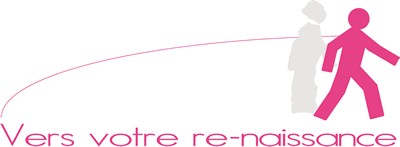                        BULLETIN D’INSCRIPTION   Entendre, Reconnaitre et Communiquer avec son patient Inscription : Inscription à la Formation : « Entendre, Reconnaitre et Communiquer avec son patient »Date de la formation ________________________________________  2 journées pleines - Coût : 400€Acompte 200 €Je verse un chèque d’acompte de 200 euros à l’ordre de Karine HURY et je verserai le solde, soit 200 euros, le jour du premier module. Le chèque d’acompte ne sera encaissé qu’à la fin de la formation.MERCI D’ÉCRIRE EN LETTRES CAPITALESNom  ____________________________________   Prénom ______________________________Profession _______________________________________________________________________Adresse __________________________________________________________________________________________________________________________________________________________Code postal  _________________   Ville _____________________________________________E-mail ___________________________________________________________________________Tél. ___________________________   MODALITES PRATIQUES• DURÉE : 2 jours (soit 14 heures) • TARIF : 200 euros par jour, soit 400 euros• HORAIRES : 9h30-13h30 et 14h30-18h00. 1 heure de pause déjeuner, repas non compris dans le tarif• CONFIRMATION : de votre inscription vous sera envoyée par SMS dès réception de votre bulletin d’inscription. Pour plus de renseignements, vous pouvez appeler Karine HURY au 06 80 59 99 53• ATTESTATION DE FORMATION : une attestation de formation vous sera remise à la fin du 2è cycleCONDITIONS PARTICULIERESModalités de paiementA l’inscription : Tout formulaire d’inscription doit être accompagné d’un acompte de 200€, à l’ordre de karine Hury Durant la formation : le solde du module soit 200€, sera réglé le jour de la formation.Aucun chèque ne sera encaissé avant le début de la formation.Confirmation de l’inscriptionL’inscription est confirmée et définitive lorsque les 14 jours de rétractation après la date de signature de l’inscription sont écoulés. (Article L-221-2 et suivants du code de la consommation). Aucune somme n’est encaissée avant la fin de ce délai de rétractation.Conditions générales d’inscriptionLe nombre de participants par session étant limité, les inscriptions seront prises dans l’ordre de réception des bulletins. En cas de désistement ou d’annulation -1/ plus de 15 jours avant le début d’un module, votre chèque d’acompte vous sera rendu, -2/ moins de 15 jours avant la formation, et quelles que soient les raisons de ce désistement, le chèque d’acompte restera acquis à Karine HURY.Par ailleurs, si le nombre de participants au stage est insuffisant ou pour des raisons de force majeure, l’organisatrice se réserve le droit de l’annuler ou de le reporter à une date ultérieure. Dans ce cas, les règlements seront retournés ou attribués à une formation ultérieure. Je certifie avoir lu et accepté les conditions particulières dans ce document Lu et approuvé (Je certifie avoir lu et accepté les conditions particulières et générales mentionnées sur le site www.votre-renaissance.frLe (mention manuscrite) : ……………………………………………….. Signature : ………………………………………….……
Lu et approuvé (mention manuscrite): ………………………………………………………….…………………………………….. 